АДМИНИСТРАЦИЯ                                                                                                        ХВИЩАНСКОГО  СЕЛЬСКОГО  ПОСЕЛЕНИЯ                                                        КИРОВСКОГО  МУНИЦИПАЛЬНОГО  РАЙОНА                                        ПРИМОРСКОГО  КРАЯ	ПОСТАНОВЛЕНИЕ	   01.03.2017                                   с.Хвищанка                                    № 6Об утверждении Порядка оформления документов на право использования земель и земельных участков под нестационарными торговыми объектами на территории Хвищанского   сельского поселения     В соответствии с Гражданским Кодексом Российской Федерации, руководствуясь ст. 39.36 Федерального закона от 23.06.2014 г. № 171-ФЗ, в соответствии с федеральными законами от 06.10.2003 года № 131-ФЗ «Об общих принципах организации местного самоуправления в российской Федерации», от 28.12.2009 года № 381-ФЗ «Об основах государственного регулирования торговой деятельности в Российской Федерации», в связи  с внесением изменений в приказ Департамента лицензирования и торговли Приморского края от 03 .06.2015 года № 47 «Об утверждении Порядка разработки и утверждения органами местного самоуправления Приморского края схем размещения нестационарных торговых объектов», руководствуясь Уставом Хвищанского сельского поселения,    в целях упорядочения размещения нестационарных торговых объектов на территории Хвищанского сельского поселения, администрация Хвищанского  сельского поселенияПОСТАНОВЛЯЕТ:Утвердить Порядок оформления документов на право использования земель и земельных участков под нестационарными торговыми объектами на территории  Хвищанского сельского поселения Кировского  муниципального  района Приморского края.Настоящее постановление подлежит официальному опубликованию в средствах массовой информации и размещению на официальном сайте Хвищанского сельского поселения в сети Интернет. http://hvischanka.ru/ Глава администрацииХвищанского  сельского  поселения                                                       Л.Е.ЛиманюкУтвержден постановлениемадминистрации Хвищанского сельского поселенияот  « 01» 03.2017 г. № 6Порядокоформления документов на право использования земель и земельных участков под нестационарными торговыми объектами на территории  Хвищанского сельского поселения Кировского муниципального  района  Приморского края.  Общие положения.         Размещение  нестационарных торговых объектов на землях и земельных участках, находящихся в муниципальной собственности Хвищанского сельского поселения; на землях и земельных участках, находящихся на территории  Хвищанского  сельского поселения, государственная собственность на которые не разграничена; на землях, принадлежащих  арендаторам  или собственникам   с видом разрешенного использования,  допускающего  наличие НТО,  осуществляется на основании  Схемы, разработанной  и утвержденной  органами местного самоуправления  Хвищанского сельского поселения и утвержденной органами местного самоуправления Кировского муниципального района, в соответствии с Федеральным законом "Об основах государственного регулирования торговой деятельности в Российской Федерации" и договором на использование земель и земельных участков для размещения НТО или договора земельного участка, в случае, когда градостроительные нормы и нормы земельного законодательства позволяют формирование земельного участка и предоставление его в аренду для размещения НТО.         Действие настоящего Порядка распространяется на правоотношения, возникающие при оформлении документов на право использования земель и земельных участков для размещения нестационарных торговых объектов (НТО), путём включения их в схему размещения нестационарных торговых объектов, если такое использование предполагается осуществлять без предоставления земельных участков и установления сервитута или на основании договора аренды.Основные понятия.Для целей настоящего Порядка используются следующие основные понятия нестационарных торговых объектов. Нестационарный торговый объект – торговый объект, представляющий собой временное сооружение или временную конструкцию, не связанные прочно с земельным участком, вне зависимости от присоединения или неприсоединения к сетям инженерно-технического обеспечения, в том числе передвижное (мобильное) сооружение.     К передвижным средствам развозной и разносной торговли относятся автомагазины, автолавки, автоприцепы, лотки, морозильные лари, холодильники, изотермические емкости и цистерны, торговые автоматы, тележки, корзины, биотуалеты, детские аттракционы и иные передвижные специализированные приспособления. Нестационарные торговые объекты подразделяются на временные сооружения, временные конструкции и передвижные средства развозной и разносной торговли.Временные сооружения: 1) павильон – временное сооружение, имеющее торговый зал и помещения для хранения товарного запаса, рассчитанное на одно или несколько рабочих мест;2) киоск – временное сооружение, оснащенное торговым оборудованием, не имеющее торгового зала и помещений для хранения товаров, рассчитанное на одно рабочее место продавца, на площади которого хранится товарный запас;3) летнее кафе – специально оборудованное временное сооружение, представляющее собой площадку для размещения предприятия общественного питания для дополнительного обслуживания питанием и (или без) отдыха потребителей, действующее в период с мая по октябрь;4) веранда – специально оборудованное временное сооружение, расположенное на территориях, прилегающих к стационарному предприятию, представляющее собой площадку для размещения предприятия общественного питания для дополнительного обслуживания питанием и (или без) отдыха потребителей, действующее в период с мая по октябрь.Временные конструкции: 1) палатка – легко возводимая сборно-разборная временная конструкция, оснащенная прилавком, не имеющая торгового зала и помещений для хранения товаров, рассчитанная на одно или несколько рабочих мест продавца, на площади которой размещен товарный запас на один день торговли;2) бахчевой развал – специально оборудованная временная конструкция, представляющая собой площадку для продажи бахчевых культур;3) елочный базар – специально оборудованная временная конструкция, представляющая собой площадку для продажи натуральных пород хвойных деревьев.Паспорт нестационарного торгового объекта – документ, представляющий собой совокупность материалов в текстовой и графической форме, устанавливающий требования к типу, назначению, габаритам, внешнему виду нестационарного торгового объекта, а также требования по благоустройству прилегающей к нему территории с обозначением ее границ.Самовольно установленный нестационарный торговый объект –нестационарный торговый объект, размещенный без соблюдения настоящего Порядка.Незаконно размещенный нестационарный торговый объект – нестационарный торговый объект, не демонтированный владельцем нестационарного торгового объекта по истечении срока действия договора на размещение нестационарного торгового объекта на территории Хвищанского сельского поселения или в случае расторжения указанного договора по основаниям, предусмотренным законодательством. Владелец нестационарного торгового объекта – юридическое лицо или индивидуальный предприниматель, являющийся собственником нестационарного торгового объекта или владеющий нестационарным торговым объектом на иных законных основаниях.II. Предоставление права на использование земель и земельных участков для размещения НТО в местах, определенных Схемой.1. Администрация Хвищанского сельского поселения Приморского края предоставляет физическим и юридическим лицам (далее – заинтересованные лица), право на размещение НТО в местах, определенных Схемой.2. Предоставление заинтересованным лицам права на использование земель и земельных участков для размещения НТО в местах, определенных Схемой, осуществляется:-  на основании договора на использование земель и земельных участков для размещения НТО, заключаемого по результатам аукциона либо в случаях, установленных настоящими Правилами, без проведения аукциона на срок, указанный в Схеме.-  на основании договора аренды земельного участка в случае, когда градостроительные нормы и нормы земельного законодательства позволяют формирование земельного участка и предоставление его в аренду.III Порядок принятия решений о заключении договора на использование земель и земельных участков для размещения НТО в местах, определенных Схемой, без проведения аукциона.1. Решение о заключении договора на использование земель и земельных участков для размещения НТО или договора аренды без проведения аукциона в случаях, установленных настоящими Правилами, принимается Администрацией Хвищанского сельского поселения Приморского края на основании заявлений заинтересованных лиц о заключении договора на размещение НТО без проведения аукциона.2. Без проведения аукциона право на использование земель и земельных участков для размещения НТО в местах, определенных  Схемой предоставляется:  
1) физическим или юридическим лицам, надлежащим образом исполнявшим свои обязательства по заключенному до 1 марта 2015 года   договору аренды земельного участка, предоставленного для размещения НТО.  2) для размещения временных сооружений, предназначенных для размещения летних кафе, предприятиями общественного питания на срок до 180 календарных дней в течение 12 последовательных календарных месяцев в случае их размещения на земельном участке, смежном с земельным участком под зданием, строением или сооружением, в помещениях которого располагается указанное предприятие общественного питания;     
3) для  размещения НТО в целях оказания услуг сезонного характера сроком  до  1 года 4) для  размещения НТО в целях оказания  услуг  по  осуществлению детского  отдыха, спортивных мероприятий  сезонного характера;5)  для размещения НТО, предназначенных  для  розничной  торговли,  на срок до 3-х лет;
6) для размещения  передвижных средств развозной торговли (специализированных или специально оборудованных для розничной торговли механических транспортных средств производителей хлебобулочных изделий, молочной, мясной и рыбной продукции срок до 1 года; 7)  в случае  размещения  временного торгового  объекта  на территории, принадлежащей  арендатору  или собственнику   с видом разрешенного использования,  допускающего  наличие НТО при условии внесения НТО в Схему в законном порядке.
8)   в случае признания аукциона несостоявшимся в связи с участием в нем единственного участника, заявка которого соответствует требованиям, указанным в извещении о проведении аукциона, администрация Хвищанского  сельского поселения заключает договор на размещение НТО с таким единственным участником.3.  Администрация  Хвищанского сельского поселения Приморского края принимает решение об отказе в заключении договора на использование земель и земельных участков или договора аренды для размещения НТО без проведения аукциона в местах, определенных Схемой, с заинтересованным лицом при наличии хотя бы одного из следующих оснований:1) место размещения НТО, указанное в заявке заинтересованного лица о заключении договора на использование земель и земельных участков для размещения НТО без проведения аукциона (далее - заявка), не соответствует положениям указанным в параграфе 1 настоящих Правил;2) размещение НТО, предусмотренное в заявке, не соответствует случаям, указанным в http://base.garant.ru/22924395/ - block_61 пункте 2 параграфа III настоящих правил;3) наличие решения о проведении аукциона на право заключения договора на использование земель и земельных участков для размещения НТО в указанном в заявлении месте, определенном Схемой, принятого ранее дня подачи заинтересованным лицом заявки;4) наличие договора, заключенного ранее на использование земель и земельных участков для размещения НТО в указанном в заявке месте, определенном Схемой, с иным заинтересованным лицом .5) совпадение места размещения НТО, указанного в заявлении, с местом размещения НТО, указанным в ранее поданной заявке.4. В целях оформления документов, в соответствии с настоящим Порядком, в Администрацию Хвищанского сельского поселения Приморского края заинтересованным лицом подается заявление об оформлении  договора  на  право  использования земель (Приложение 1) или земельных участков, находящихся в государственной или муниципальной собственности для размещения  нестационарного  торгового  объекта. Заявление подается на имя Главы Администрации Хвищанского сельского поселения Приморского края. Форма заявления прилагается к настоящему Порядку 4.1 К заявлению прилагаются:- копия документа, удостоверяющая личность заявителя, - документ подтверждающий полномочия представителя заявителя, - свидетельство о государственной регистрации (для юридических лиц и индивидуальных предпринимателей),- схема границ предполагаемого к использованию земельного участка или части земельного участка с указанием координат характерных точек границ территории – в случае, если планируется использовать земли или часть земельного участка (с использованием системы координат, применяемой при ведении государственного кадастра недвижимости) - схема расположения НТО на земельном участкеК заявлению может быть приложена кадастровая выписка или кадастровый паспорт земельного участка. В случае если кадастровая выписка или кадастровый паспорт земельного участка не представлены заявителем по собственной инициативе, эти документы запрашиваются администрацией Хвищанского сельского поселения Приморского края в порядке межведомственного взаимодействия.4.2. В течении 3 рабочих дней Администрация Хвищанского  сельского поселения рассматривает документы, предоставленные заявителем, на предмет полного комплекта документов, указанных в пункте 4.1  параграфа III  настоящего Порядка. В случае предоставления не полного комплекта Администрацией Хвищанского  сельского поселения  Приморского края направляется заявителю письменное уведомление о приостановлении рассмотрения заявления и необходимости предоставления недостающих документов. После их предоставления срок рассмотрения заявления возобновляется. 4.3 В течении 5 рабочих дней Администрация Хвищанского сельского поселения Приморского края, рассматривает представленное заявление на предмет оснований для отказа в заключении договора на использование земель и земельных участков для размещения НТО без проведения аукциона. При их наличии заявителю направляется письменный отказ в заключении договора на использование земель и земельных участков для размещения НТО без проведения аукциона с указанием причин.4.4. В течении 7 рабочих дней Администрация Хвищанского  сельского поселения Приморского края готовит проект договора  на использование земель и земельных участков для размещение НТО без проведения аукциона (приложение 2) и направляют его заявителю с предложением о его заключении.4.4.1.Существенными условиями договора на право использования земель для размещения НТО являются:а) место размещения, вид, размеры и специализация нестационарного торгового объекта;б) технические требования и условия, подлежащие обязательному исполнению владельцем нестационарного торгового объекта, с которым заключен договор (далее - владелец нестационарного торгового объекта), при его установке (размещении) и эксплуатации. Данные требования должны обеспечивать соответствие нестационарного торгового объекта документам территориального планирования, обеспечивать соблюдение внешнего архитектурного облика сложившейся застройки, градостроительных норм и правил, требований безопасности;в) обязанности владельца нестационарного торгового объекта по его содержанию и участию в благоустройстве прилегающих территорий;г) срок действия договора.д) цена договора (годовая плата за использование земель и земельных участков для размещения НТО), размер которой определяется в соответствии с настоящим порядком или по результатам аукциона (Приложение 4).е) порядок внесения платы за использование земель и земельных участков для размещения НТО (ежемесячно в сроки, установленные договором), и ее ежегодной индексации с учетом индекса потребительских цен;ж) возможность (невозможность) передачи (уступки) владельцем нестационарного торгового объекта своих прав по договору;з) возможность одностороннего отказа администрации Хвищанского  сельского поселения Приморского края  от договора в случае неисполнения или ненадлежащего исполнения владельцем нестационарного торгового объекта обязанностей по договору, в том числе:- при нарушении установленного договором срока уплаты за использование земель и земельных участков для размещения НТО более чем на 30 дней;- при неоднократном нарушении в течение двух календарных месяцев подряд определенных договором обязанностей по надлежащему содержанию нестационарного торгового объекта и (или) участию в благоустройстве прилегающих территорий;- при нарушении специализации нестационарного торгового объекта;- при установке нестационарного торгового объекта не в месте, определенном договором.6). После представления подписанного со стороны заявителя  договора  Администрация Хвищанского сельского поселения Приморского края в течение 2 рабочих дней подписывает договор и выдает заявителю его экземпляр.IY. Порядок принятия решений о заключении договора на использование земель и земельных участков для размещения НТО в местах, определенных Схемой, с проведением аукциона.1. Решение о проведении аукциона на право заключения договора на использование земель и земельных участков для размещения НТО в местах, определенных Схемой (далее - аукцион), принимается Администрацией  Хвищанского сельского поселения Приморского края на основании заявлений заинтересованных лиц о проведении аукциона или по инициативе Администрации Хвищанского  сельского поселения Приморского края.2. Администрация Хвищанского сельского поселения принимает решение об отказе в проведении аукциона по заявкам заинтересованных лиц о проведении аукциона при наличии хотя бы одного из следующих оснований:1) место размещения НТО, указанное в заявке заинтересованного лица о проведении аукциона, не соответствует положениям ,указанным в параграфе 1 настоящих Правил;2) наличие ранее поданной заявки о заключении договора на использование земель и земельных участков для размещения НТО без проведения аукциона в случаях, указанных в пункте 2 параграфаIII настоящих правил, при совпадении места размещения НТО, указанного в заявке, с местом размещения НТО, указанным в ранее поданной заявке;3) наличие договора на использование земель и земельных участков для размещения НТО в указанном в заявке заинтересованного лица о проведении аукциона месте, определенном Схемой, с иным заинтересованным лицом, заключенным ранее до дня подачи заявки.3.  В случае признания аукциона несостоявшимся в связи с участием в нем единственного участника, заявка которого соответствует требованиям, указанным в извещении о проведении аукциона, Администрация Хвищанского  сельского поселения Приморского края заключает договор на использование земель и земельных участков для размещения НТО с таким единственным участником.4. В целях оформления документов, в соответствии с настоящим Порядком, в Администрацию Хвищанского сельского поселения заинтересованным лицом подается заявление о проведении аукциона на право заключения  договора  на  использование земель или земельных участков, находящихся в государственной или муниципальной собственности для размещения  нестационарного  торгового  объекта. Заявление подается на имя Главы Администрации Хвищанского сельского поселения Приморского края. Форма заявления прилагается к настоящему Порядку (приложение 1)4.1. К заявлению прилагаются:- копия документа, удостоверяющая личность заявителя, - документ подтверждающий полномочия представителя заявителя, - свидетельство о государственной регистрации (для юридических лиц и индивидуальных предпринимателей),- схема границ предполагаемого к использованию земельного участка или части земельного участка с указанием координат характерных точек границ территории – в случае, если планируется использовать земли или часть земельного участка (с использованием системы координат, применяемой при ведении государственного кадастра недвижимости) - схема расположения НТО на земельном участкеК заявлению может быть приложена кадастровая выписка или кадастровый паспорт земельного участка. В случае если кадастровая выписка или кадастровый паспорт земельного участка нем представлены заявителем по собственной инициативе, эти документы запрашиваются администрацией Хвищанского сельского поселения Приморского края в порядке межведомственного взаимодействия.4.2. В течении 3 рабочих дней Администрация Хвищанского сельского поселения Приморского края рассматривает документы, предоставленные заявителем, на предмет полного комплекта документов, указанных в  пункте 4.1. параграфа IY  настоящего Порядка. В случае предоставления не полного комплекта Администрацией Хвищанского сельского поселения  Приморского края направляется заявителю письменное уведомление о приостановлении рассмотрения заявления и необходимости предоставления недостающих документов. После их предоставления срок рассмотрения заявления возобновляется. 4.3. В течении 5 рабочих дней Администрация Хвищанского сельского поселения Приморского края, рассматривает представленное заявление на предмет оснований для отказа в проведении аукциона. При их наличии заявителю направляется письменный отказ в проведении аукциона на право заключения договора на использование земель и земельных участков для размещения НТО с указанием причин.4.4. В течении 7 рабочих дней Администрация Хвищанского  сельского поселения Приморского края готовит проект решения о проведении аукциона на право заключения договора на использование земель и земельных участков для размещения НТО и направляют его заявителю.4.5. Аукцион на право заключения договора на использование земель и земельных участков для размещения НТО проводится на основании положения, принятого администрацией Хвищанского  сельского поселения Приморского края (Приложение 3)Y. Размер платы по договору на использование земель и земельных участков для размещения НТО.1. Размер платы (Приложение5) по договору на размещение НТО, заключаемому без проведения аукциона,  рассчитывается по формуле: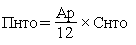 где:Пнто - размер платы по договору на размещение НТО;Ар- годовой размер арендной платы за земельный участок, на котором размещен НТО, - срок размещения НТО (в месяцах).2. Размер платы по договору на использование земель и земельных участков для размещения НТО, заключаемому на аукционе, определяется по итогам аукциона.2.1. Начальная цена предмета аукциона рассчитывается по формуле в соответствии с  п.5.1 настоящей статьи.YI Преимущественное право владельца нестационарного торгового объекта на заключение договора на новый срок.1. Владелец нестационарного торгового объекта, надлежащим образом исполнявший свои обязанности, по истечении срока договора имеет преимущественное перед другими лицами право на заключение договора на новый срок на тех же условиях. Владелец нестационарного торгового объекта обязан письменно уведомить Администрацию Хвищанского сельского поселения Приморского края о желании заключить такой договор не позднее месяца до дня окончания срока действия договора (при условии заключения договора на срок 6 календарных месяцев и более), не позднее 10 дней (при условии заключения договора на срок менее 6 календарных месяцев).2. Администрация Хвищанского сельского поселения Приморского края в течение пяти рабочих дней со дня получения уведомления направляет владельцу нестационарного торгового объекта сообщение о согласии на заключение договора на новый срок  и проект соглашения о продлении срока действия договора или об отказе в заключении договора на новый срок.3. Администрация Хвищанского сельского поселения Приморского края отказывает в заключении договора на новый срок, если владелец нестационарного торгового объекта:- ненадлежащем образом исполнял свои обязанности по договору;- подал уведомление о желании заключить договор на новый срок с нарушением срока, установленного пунктом1  настоящего параграфа.4. Владелец нестационарного торгового объекта в течение пяти рабочих дней со дня получения сообщения Администрации Хвищанского сельского поселения Приморского края о согласии на заключение договора на новый срок и проекта соглашения о продлении срока действия договора, подписывает его и представляет в Администрацию Хвищанского сельского поселения.5.Владелец нестационарного торгового объекта утрачивает преимущественное право на заключение договора на новый срок в случае неисполнения обязанностей, установленных настоящей частью.YII. Вступление в силуНастоящий Порядок вступает в силу с момента официального опубликования.Приложение 1В администрацию Хвищанского сельского поселенияот___________________________________________(наименование юридического лица)_________________________________________________(для физического лица, индивид.предпринимателя- фамилия,имя,отчество)Документ, удостоверяющий  личность (для физ.лица)индивидуального предпринимателя______________                                                                      ________________________________________                                                                                                 (вид документа, номер, кем и когда выдан)		____________________________________________________                                           Свидетельство о государственной  регистрации                                                                                                юридического лица, индивидуального предпринимателя                                                                    ________________________________________________                                                                                    (серия,№,кемвыдано,ОГРН.дата регистрации)ИНН_______________________________________      Юридический адрес:__________________________________   Контактный телефон         E-mail: __________________________________________  ЗаявлениеПрошу оформить договор на право использования земель и земельных участков под нестационарными торговыми объектами без предоставления земельных участков и установления сервитута на территории Хвищанского  сельского поселения Приморского края________________________________________________________________________(наименование и организационно-правовая форма , местонахождение организации заявителя)_________________________________________________________________________________Тип и специализация объекта________________________________________________Площадь объекта__________________________________________________________Режим работы____________________________________________________________Адрес размещения объекта (местоположение)__________________________________Период размещения объекта_________________________________________________Доверенность_____________________________________________________________(кем и когда выдана)Сведения  о представителе  заявителя (заполняется в случае, если документ сдает представитель заявителя по доверенности)  ____________________________________________________________________________(вид и документа, удостоверяющего личность, номер, кем и когда  выдан)_____________________________________________________________________________________      (Адрес, контактный телефон) «_________»________________________________________                                                                               	              (дата)_________________________________(подпись) Приложение 2 Проект договорана размещение нестационарного торгового объекта на территории Хвищанского  сельского поселенияс.Хвищанка                                                                                                                               «____» ________ 2017 г.Администрация  Хвищанского  сельского поселения  Приморского края,  именуемая в дальнейшем «Сторона 1», в лице Главы  администрации  Хвищанского   сельского  поселения   Лиманюк Л.Е.. действующего  на основании Устава, с одной стороны, и ______________________________________, в лице __________________________, действующее на основании ________________, именуем в дальнейшем «Сторона 2» », с другой стороны, а вместе именуемые «Стороны», по результатам проведения аукциона, закрытого по форме подаче предложений о цене, на право заключения договора на размещение нестационарных торговых объектов на территории  Хвищанского  сельского  поселения и на основании протокола о результатах аукциона от __________2017г. № ____________ заключили настоящий договор о нижеследующем:1. Предмет договора1.1. Сторона 1 предоставляет Стороне 2 право разместить нестационарный торговый объект: _______________________ для торговли ______________________.Объект расположенный по адресу: ______________________ Сторона 2 обязуется разместить и обеспечить в течение всего срока действия настоящего договора функционирование объекта на условиях и в порядке, предусмотренных настоящим договором, действующим законодательством Российской Федерации.1.2. Настоящий договор на размещение нестационарного торгового объекта является подтверждением права Стороны 2 на осуществление торговой деятельности в месте, установленном схемой размещения нестационарных торговых объектов, утвержденной постановлением администрации Кировского муниципального района.1.3. Период размещения объекта устанавливается с «____» __________ 2017 г. сроком на _____лет2. Плата за размещение объекта и порядок расчетов2.1. Плата за размещение объекта устанавливается в размере:2.1.1. в случае проведения  аукциона в размере итоговой цены аукциона за которую Сторона 2 приобрела право размещения объекта, и составляет ______________ рублей в год (_______________________ руб.__ коп.) в год.               2.1.2. в случае  без аукциона  размер платы  устанавливается в соответствии с п.1о Порядкаоформления документов на право использования земель и земельных участков под нестационарными торговыми объектами без предоставления земельных участков и установления сервитута на территории Кировского городского поселения Приморского края               2.2. Плата за размещение объекта осуществляется равными долями в течение всего срока размещения, что составляет __________ рублей __ коп. в ______ (год, месяц и т.д.), путем перечисления денежных средств на счет Администрации муниципального образования    сельского  поселение по следующим реквизитам:Получатель платежа: У___________________________________________________________ИНН __________________________________________Банк получателя: _________________________________БИК __________________________________________2.3.Назначение платежа: плата за право на заключение договора на размещение нестационарного торгового объекта (указывается объект торгов).                  2.4.    Платежи уплачиваются Стороной 2 ______________(ежегодно, ежемесячно и т.д.) не позднее 5 (пятого) числа текущего __________(года, месяца).                  2.5.     Размер платы за размещение объекта может быть изменен в одностороннем порядке не чаще одного раза в год. Изменение платы производится путем письменного уведомления, которое должно содержать новый размер платы, дату, с которой вводится указанный размер.2.6. Участок под размещение нестационарного торгового объекта считается переданным Стороной 1 и принятым Стороной 2 с момента подписания сторонами настоящего договора, при этом оформление акта приема-передачи не требуется, т.к. договор имеет силу акта приема-передачи.3.Права и обязанности Сторон3.1 Сторона 2 имеет право:3.1.1. Использовать Объект для осуществления торговой деятельности в соответствии с требованиями действующего законодательства Российской Федерации.                 3.2. Сторона 2 обязан:                 3.2.1.Разработать Эскизный проект нестационарного торгового объекта, согласовать его со Стороной 1 и произвести размещение объекта в срок, не превышающий 6 (шести) месяцев с даты заключения настоящего договора.                 3.2.2.В течение 3 (трех) дней после установки нестационарного торгового объекта направить Стороне 1 в письменной форме извещение об установке нестационарного торгового объекта.Сторона 2 вправе присутствовать при обследовании соответствующего объекта лично или направить своего уполномоченного представителя. Отсутствие Стороны 2, извещенного о дате и времени обследования нестационарного торгового объекта, не является основанием для переноса обследования соответствующего нестационарного торгового объекта.3.2.3. При несоответствии нестационарного торгового объекта Эскизному проекту, выявленные несоответствия указанные в акте обследования, Сторона 2 обязана устранить в десятидневный срок со дня получения акта обследования и уведомить об этом Сторону 1. После этого обследование нестационарного торгового объекта осуществляется повторно.3.2.4. Своевременно вносить плату за размещение объекта.3.2.5. Сохранять внешний вид, оформление и специализацию, местоположение и размеры Объекта в течение установленного периода размещения объекта.3.2.6. Обеспечивать функционирование объекта в соответствии с требованиями настоящего договора, аукционной документации и требованиями действующего законодательства Российской Федерации.3.2.7. Обеспечить соблюдение санитарных норм и правил благоустройства, в т.ч. производить:                       1)Уборку территории (очистку от снега и наледи), прилегающей к объекту в радиусе 10 (десяти) метров, ежедневно (в постоянном режиме);                       2)Ежедневный вывоз мусора в соответствии с договором и графиком на вывоз мусора. При этом в зоне объекта, а также на прилегающих газонах не допускается складирование тары (в том числе на крышах сооружений), сброс бытового и строительного мусора, производственных отходов, складирование спиленных деревьев, листвы и снега.                    3)Ремонт и замену пришедших в негодность частей конструкций по мере необходимости, а в случаях угрозы безопасности граждан - незамедлительно;3.2.8. Обеспечить праздничное оформление объекта к государственным праздничным дням Российской Федерации и праздничным дням  Хвищанского  сельского поселения3.2.9. Соблюдать при размещении Объекта требования градостроительных регламентов, строительных, экологических, санитарно-гигиенических, противопожарных и иных правил, нормативов.3.2.10. Использовать Объект, не нанося вреда окружающей среде.3.2.11. Не допускать передачу или уступку прав по настоящему договору третьим лицам.3.2.12. При прекращении договора в 1-дневный срок обеспечить демонтаж и вывоз Объекта с места его размещения.3.2.13.В случае если Объект конструктивно объединен с другими нестационарными торговыми объектами, обеспечить демонтаж Объекта без ущерба другим нестационарным торговым объектам.3.2.14. В 2-х дневный срок письменно информировать Сторону 1 об изменении реквизитов и контактной информации Покупателя.3.2.15. В случае изменения градостроительной ситуации и внесения в связи с этим изменений в схему размещения нестационарных торговых объектов переместить объект с места его размещения на компенсационное место размещения.3.2.16. В случае если Объект размещается с нарушением нормативных расстояний от инженерно-технических сетей, Сторона 2 обязан в течение 3-х часов с момента извещения о возникновении аварийной ситуации обеспечить специалистам и транспорту специализированных организаций свободный доступ к сетям, путем освобождения места производства работ и перемещение (демонтаж) объекта за счет собственных средств, на расстояние необходимое для беспрепятственного производства работ в любое время суток.3.2.17. В случае неисполнения (ненадлежащего исполнения) требований, указанных в п. 3.2.14 специализированные организации вправе произвести демонтаж объекта собственными силами и не несут ответственности за возможное причинение ущерба, связанное с демонтажем, имуществу Покупателя или имуществу третьих лиц, находящемуся на территории объекта.3.3 Сторона 1 обязан:3.3.1. Организовать обследование установленного нестационарного торгового объекта для оценки его соответствия Эскизному проекту.3.3.2. По результатам обследования нестационарного торгового объекта составить акт обследования по форме, утвержденной Администрацией Хвищанского сельского поселения..3.3.3. В случае изменения градостроительной ситуации и внесения в связи с этим изменений в схему размещения нестационарных торговых объектов предложить Стороне 2 компенсационное место размещения объекта.3.4. Сторона 1 имеет право:3.4.1. В любое время действия договора проверять соблюдение Стороной 2 требований настоящего договора на месте размещения объекта.3.4.2. Расторгнуть договор и потребовать возмещения убытков в случае, если Сторона 2 размещает объект не в соответствии с его видом, специализацией, периодом размещения, схемой и иными условиями настоящего договора.3.4.3. В случае отказа Стороны 2 демонтировать и вывезти объект при прекращении договора в установленном порядке самостоятельно осуществить указанные действия за счет Стороны 2 и обеспечить ответственное хранение объекта. При этом Сторона 1 не несет ответственности за сохранность имущества, находящегося внутри объекта в момент осуществления демонтажа.3.4.4. В случае необходимости при демонтаже и транспортировке объекта произвести разборку объекта на составляющие его части без возмещения Стороне 2 ущерба за порчу имущества.3.4.5. В случае изменения градостроительной ситуации и внесения в связи с этим изменений в схему размещения нестационарных торговых объектов переместить объект с места его размещения на компенсационное место размещения.4.Срок действия договора4.1. Настоящий договор действует с момента его подписания сторонами и действует в течении 5 лет, а в части исполнения обязательств по оплате - до момента исполнения таких обязательств.5.Ответственность сторон  5.1 В случае неисполнения или ненадлежащего исполнения обязательств по настоящему договору Стороны несут ответственность в соответствии с действующим законодательством Российской Федерации.Изменение и прекращение договора6.1. По соглашению Сторон настоящий договор может быть изменен. При этом не допускается изменение существенных условий договора:1) основания заключения договора на размещение нестационарного торгового объекта;2) цена, за которую победитель аукциона (единственный участник аукциона) приобрел право на заключение договора на размещение нестационарного торгового объекта, а также порядок и сроки ее внесения;3) адрес размещения, вид, специализация, период размещения нестационарного торгового объекта;4) срок договора;5) ответственность сторон.6.2. Внесение изменений в настоящий договор осуществляется путем заключения дополнительного соглашения, подписываемого сторонами.6.3. Настоящий договор расторгается путем письменного уведомления Стороны 1 в срок не менее 30 (тридцати) календарных дней до планируемой даты расторжения договора в случае прекращения осуществления торговой деятельности Стороной 2 по его инициативе.6.4. Настоящий договор расторгается по инициативе Стороны 1 путем письменного уведомления Стороны 2 в срок не менее 30 (тридцати) календарных дней до планируемой даты расторжения договора в случае двукратного нарушения Стороной 2 любого из условий настоящего договора, в том числе при отказе Стороны 2 от исполнения условий, предусмотренных пунктами 3.2.1.-3.2.4., 3.2.7., 3.2.15. При этом суммы платежей, уплаченных Стороной 2 в счет исполнения обязательств по настоящему договору возврату не подлежат.6.5. Настоящий договор расторгается автоматически в случаях:1) ликвидации юридического лица, являющегося хозяйствующим субъектом, в соответствии с гражданским законодательством Российской Федерации;2) прекращения деятельности физического лица, являющегося хозяйствующим субъектом, в качестве индивидуального предпринимателя;        3)по соглашению сторон договора.4)окончание срока договора6.6. В настоящий договор могут быть внесены изменения в случае перемещения объекта с места его размещения на компенсационное место размещения.7. Заключительные положения7.1. Любые споры, возникающие из настоящего договора или в связи с ним, разрешаются сторонами путем ведения переговоров, а в случае не достижения согласия передаются на рассмотрение Арбитражного суда в установленном порядке.7.2. Настоящий договор составлен в 2 экземплярах, имеющих одинаковую юридическую силу, по одному для каждой из Сторон, один из которых хранится у Продавца в течение всего срока его действия.8.Реквизиты и подписи СторонСторона 1:Администрация  Хвищанского  сельского поселенияАдрес: ________________________________ИНН __________ КПП__________, ОГРН ___________Р/счет ______________ отделение ________________БИК _______________________Телефон:___________________________________________(Л.Е.Лиманюк)Сторона 2:___________________________________________________________________________________________________________________________________________________________________(_________________)Приложение № 3ПОРЯДОКпроведения аукциона по продаже права на заключение договорана использование земель и земельных участков под нестационарными торговыми объектами без предоставления земельных участков и установления сервитута на территории Хвищанского сельского поселения Приморского края.1. Общие положения1. Настоящий Порядок определяет организацию и проведение аукциона по продаже права на заключение договора на использование земель и земельных участков под нестационарными торговыми объектами без предоставления земельных участков и установления сервитута на территории Хвищанского сельского поселения Приморского края в соответствии с утвержденной Администрацией Кировского муниципального района схемой размещения нестационарных торговых объектов, расположенных на земельных участках, в зданиях, строениях, сооружениях, находящихся в муниципальной собственности, а также на земельных участках, государственная собственность на которые не разграничена (далее – аукцион).2. Основными целями проведения аукциона являются:- заключение договора на право использования земель и земельных участков под нестационарными торговыми объектами без предоставления земельных участков и установления сервитута на территории Хвищанского сельского поселения Приморского края- пополнение бюджета  Хвищанского  сельского  поселения;  - оптимизация размещения нестационарных торговых объектов на территории Хвищанского сельского поселения.3. Предметом аукциона является право на заключение договора на использование земель и земельных участков под нестационарными торговыми объектами без предоставления земельных участков и установления сервитута на территории Хвищанского сельского поселения Приморского края (далее – договор). 4. Органами, уполномоченными на проведение аукционов (далее – уполномоченный орган) является администрация  Хвищанского   сельского поселения.Организатором аукциона выступает уполномоченный орган.5. Для проведения аукциона создается комиссия, состав которой утверждается правовым актом уполномоченного органа (далее – комиссия).2. Права и обязанности уполномоченного органа, комиссии, участников аукциона6. Уполномоченный орган для организации и проведения аукциона оформляет:1) сведения о лоте (лотах), включающие: тип и площадь нестационарного торгового объекта, место его размещения, срок действия договора, специализацию торговли на нестационарном торговом объекте, начальную цену аукциона;2) проект договора;3) паспорт нестационарного торгового объекта;4) реквизиты счета уполномоченного органа для перечисления:- победителем аукциона денежных средств в размере разницы между внесенным задатком и ценой аукциона, указанной в соответствующей заявке;- единственным участником аукциона денежных средств в размере цены аукциона, указанной в его заявке.7. Комиссия:- принимает решение о результатах рассмотрения заявок, признании претендентов участниками аукциона и допуске претендентов к участию в аукционе либо об отказе в признании претендентов участниками аукциона и в допуске претендентов к участию в аукционе по основаниям, предусмотренным пунктами 19, 24 настоящего Порядка, путем оформления протокола. Отказ в признании претендентов участниками аукциона и в допуске к участию в аукционе по иным основаниям, кроме указанных в пунктах 19, 24 настоящего Порядка, не допускается;- проводит аукцион;- определяет победителя аукциона, подписывает протокол вскрытия, рассмотрения и оценки заявок (при подаче предложений о цене предмета аукциона в закрытой форме);- признает аукцион несостоявшимся в отношении тех лотов, на которые подано менее двух заявок;- готовит протокол об итогах аукциона, который оформляется секретарем комиссии и подписывается всеми членами комиссии, принявшими участие в заседании;- осуществляет иные полномочия, предусмотренные законодательством Российской Федерации.8. Комиссия правомочна принимать решения, если на заседании присутствуют не менее половины членов комиссии. Решение о результатах рассмотрения заявок на участие в аукционе принимается простым большинством голосов от числа присутствующих на заседании членов комиссии.9. Комиссия не вправе предъявлять дополнительные требования к участникам аукциона.10. Организатор аукциона:- определяет дату, время и место признания претендентов участниками;- принимает решение о проведении аукциона, определяет дату, время и место проведения аукциона, а также определяет форму подачи предложений о цене аукциона;- определяет размер задатка в соответствии с пунктом 54 Порядка размещения нестационарных торговых объектов на территории Хвищанского  сельского поселения; - определяет срок и условия внесения задатка лицами, намеревающимися принять участие в аукционе (далее – претенденты);- определяет место, даты и время начала и окончания приема заявок, место, дату и время подведения итогов аукциона;- организует подготовку и публикацию информационного сообщения о проведении аукциона, а также размещает его на официальном сайте Администрации Хвищанского  сельского поселения в информационно-телекоммуникационной сети «Интернет»;- принимает от претендентов заявки на участие в аукционе (далее – заявки) и прилагаемые к ним документы по составленной ими описи, а также предложения о цене аукциона при подаче предложений о цене аукциона в закрытой форме;- проверяет правильность представленных претендентами документы и определяет их соответствие перечню, указанному в информационном сообщении о проведении аукциона;- ведет учет заявок по мере их поступления в журнале регистрации заявок с присвоением каждой заявке номера с указанием даты и времени подачи заявок;- обеспечивает сохранность заявок и прилагаемых к ним документов, а также конфиденциальность сведений о претендентах и содержании представленных ими документов до момента их оглашения на заседании комиссии;- утверждает аукционную документацию;- устанавливает перечень лотов, выставляемых на аукцион, и определяет начальную цену аукциона в размере, определенном Порядком размещения нестационарных торговых объектов на территории Хвищанского  сельского поселения; - определяет величину повышения начальной цены («шаг аукциона») при проведении аукциона в открытой форме подачи предложений о цене аукциона. «Шаг аукциона» указывается в аукционной документации, устанавливается в размере, не превышающем десяти процентов от начальной цены аукциона и остается единым в течение всего аукциона;- принимает от участников аукциона предложения о цене аукциона, подаваемые в день подведения итогов аукциона (при подаче предложений о цене аукциона в закрытой форме);- назначает из числа своих работников аукциониста, в случае проведения аукциона с подачей предложений о цене аукциона в открытой форме;- уведомляет претендентов о признании участниками аукциона и допуске претендентов к участию в аукционе либо об отказе в признании участниками  аукциона и в допуске претендентов к участию в аукционе;- уведомляет победителя аукциона и других его участников о принятом  комиссией решении;- производит расчеты с претендентами, участниками и победителем аукциона;- организует подготовку и публикацию информационного сообщения об итогах аукциона;- заключает договор с победителем аукциона или с лицом, сделавшим предпоследнее предложение о цене аукциона (в случае отказа победителя аукциона от подписания договора);- осуществляет иные полномочия предусмотренные законодательством Российской Федерации.11. Участником аукциона может быть любое юридическое лицо независимо от организационно-правовой формы, формы собственности и места нахождения или индивидуальный предприниматель (далее – участник аукциона).Участник аукциона:- подает заявку на участие в порядке и в сроки, установленные для проведения аукциона, и несет ответственность за ее полноту и достоверность, вносит задаток;- направляет предложения о цене аукциона в случае проведения аукциона с подачей предложений о цене аукциона в закрытой форме;  - в случае победы в аукционе приобретает права и несет ответственность, возлагаемую на победителя условиями аукциона.3. Извещение о проведении и результатах аукциона12. Извещение о проведении аукциона публикуется на официальном сайте Администрации Хвищанского сельского поселения в информационно-телекоммуниционной сети «Интернет» не позднее, чем за 30 календарных дней до даты проведения аукциона и должно содержать:- сведения о наименовании и адресе организатора аукциона;- дату, время, место и форму проведения аукциона;- место и порядок приема, даты и время начала и окончания приема заявок и прилагаемых к ним документов;- дату поступления задатка на счет, указанный в информационном сообщении;- предметы аукциона (лоты) с указанием их номеров и адресов размещения нестационарных торговых объектов;- начальную цену лотов;- «шаг аукциона»;- аукционную документацию;- порядок ознакомления с аукционной документацией;- размер, срок, порядок внесения задатка;  - срок внесения платы за право заключения договора;- срок заключения договора;- место и срок подведения итогов аукциона, порядок определения победителей;- иные дополнительные условия и требования к форме и условиям подачи документов, а также дополнительные условия для участников аукциона.Извещение о результатах аукциона публикуется на официальном сайте Администрации Хвищанского сельского поселения в информационно-коммуникационной сети «Интернет» в течение месяца с момента заключения договора с победителем аукциона. 4. Аукционная документация13. Аукционная документация представляет собой комплект документов, содержащий:- информацию об условиях проведения аукциона;- форму заявки;- проект договора;- реквизиты счета для внесения задатка, платы за право  заключения договора;- паспорт нестационарного торгового объекта.14. Организатор аукциона вправе изменить аукционную документацию. Изменения публикуются не менее, чем за 5 рабочих дней до окончания срока подачи заявок и имеют для претендентов обязательную силу.15. Организатор аукциона вправе отказаться от его проведения, опубликовав сообщение об отказе не позднее, чем за 3 рабочих дня до дня проведения аукциона. Сообщение об отказе публикуется на официальном сайте Администрации Хвищанского сельского поселения в информационно-коммуникационной сети «Интернет».5. Порядок приема заявок. Допуск к участию в аукционе16. К участию в аукционе допускаются лица, указанные в пункте 11 настоящего Порядка.17. Для участия в аукционе претендент представляет  организатору аукциона лично или через своего полномочного представителя в установленный в извещении о проведении аукциона срок заявку. Подача заявки на участие в аукционе означает согласие претендента с условиями аукциона и принятие им обязательств о соблюдении его условий. 18. Заявка на участие в аукционе (далее – заявка) должна содержать следующие сведения о претенденте: фирменное наименование (наименование), сведения об организационно-правовой форме, о месте нахождения, почтовый адрес (для юридического лица), фамилия, имя, отчество, паспортные данные, сведения о месте жительства (для индивидуального предпринимателя), реквизиты счета для возврата задатка, номер контактного телефона. Заявка должна быть подписана претендентом либо его представителем, уполномоченного действовать от имени претендента. К заявке прилагаются следующие документы:- для юридических лиц: полученная, не ранее чем за шесть месяцев до даты публикации извещения о проведении аукциона, выписка из Единого государственного реестра юридических лиц, надлежащим образом оформленная доверенность представителя, уполномоченного действовать от имени претендента;- для индивидуальных предпринимателей: полученная, не ранее чем за шесть месяцев до даты публикации извещения о проведении аукциона, выписка из Единого государственного реестра индивидуальных предпринимателей, копия свидетельства о государственной регистрации физического лица в качестве индивидуального предпринимателя, нотариально заверенная доверенность представителя, уполномоченного действовать от имени претендента;- справка налогового органа по месту регистрации юридического лица (индивидуального предпринимателя) об исполнении налогоплательщиком (плательщиком сборов, налоговым агентом) обязанности по уплате налогов, сборов, пеней, штрафов, полученная не ранее чем за 30 дней до даты публикации извещения о проведении аукциона;- платежный документ с отметкой банка, подтверждающий внесение задатка в установленном размере на указанный в аукционной документации лицевой счет организатора аукциона.19. Непредставление полного комплекта документов, указанных в пункте 18 настоящего Порядка, является основанием для отказа в признании претендентов участниками аукциона и допуске претендентов к участию в аукционе. 20. Аукцион проводится при наличии не менее двух участников по предмету аукциона (по каждому лоту). В случае если заявка на участие в аукционе подана одним претендентом, то аукцион по данному лоту признается несостоявшимся.В этом случае право на заключение договора предоставляется единственному претенденту. Внесение платы за право заключения договора производится в размере начальной цены лота, указанной в аукционной документации.21. Прием заявок прекращается не ранее чем за пять календарных дней до дня проведения аукциона.Заявки, поступившие после истечения срока, указанного в извещении о проведении аукциона, не принимаются. Заявка в этом случае возвращается подавшему ее претенденту (его полномочному представителю) под расписку или по почте заказным письмом с уведомлением о вручении.22. Претендент имеет право отозвать поданную заявку до истечения установленного срока подачи заявок, в письменной форме уведомив организатора аукциона. Отзыв заявки регистрируется в журнале регистрации заявок. 23. Претендент имеет право подать заявки на любое количество лотов, на каждый лот одно лицо имеет право подать только одну заявку.24. Комиссия рассматривает заявки и устанавливает факт поступления от претендентов задатков на основании выписки со счета организатора аукциона. По результатам рассмотрения документов комиссия принимает решение о признании претендентов участниками аукциона и допуске претендентов к участию в аукционе или об отказе в признании претендентов участниками аукциона и допуске претендентов к участию в аукционе.Основания для отказа в признании претендентов участниками аукциона и допуске претендентов к участию в аукционе:- заявка подана лицом, участие в аукционе которого не допускается действующим законодательством Российской Федерации и настоящим Порядком;- не подтверждено поступление задатка на счет, указанный в извещении;- несоответствие представленных документов требованиям законодательства Российской Федерации и перечню, опубликованному в информационном сообщении о проведении аукциона;- наличие задолженности перед бюджетами бюджетной системы Российской Федерации по налоговым платежам и сборам.25. Решение комиссии о признании претендентов участниками аукциона и допуске претендентов к участию в аукционе должно быть отражено в протоколе, в котором приводятся:- перечень претендентов, которым было отказано в признании участниками аукциона и в допуске претендентов к участию в аукционе, с указанием оснований отказа;- перечень претендентов, признанных участниками аукциона.Претендент приобретает статус участника аукциона с момента принятия комиссией соответствующего решения (подписания протокола), о чем он уведомляется организатором аукциона.6. Финансовое обеспечение заявки на участие в аукционе26. Претенденты вносят задаток в размере, сроки и порядке, которые указаны в извещении о проведении аукциона.В случае, если претендент намерен приобрести несколько лотов, задаток вносится по каждому лоту.Документом, подтверждающим поступление задатка на счет, указанный в информационном сообщении, является выписка с этого счета.27. Задаток возвращается в следующих случаях:- претенденту, письменно уведомившему организатора аукциона об отзыве заявки до истечения срока приема заявок, указанного в извещении о проведении аукциона, в течение семи календарных дней после получения официального отзыва;- участнику аукциона, не выигравшему аукцион, в течение  семи календарных дней с момента подписания протокола;- претенденту, которому было отказано в признании участником аукциона и в допуске претендента к участию в аукционе (заявка на участие в аукционе которого отклонена комиссией), в течение семи календарных дней со дня принятия комиссией такого решения (подписания протокола);- участнику аукциона, в случае, если аукцион признан несостоявшимся (по причине, указанной в пункте 20 настоящего Порядка), и  единственный участник не воспользовался своим правом на заключение договора, в течение семи календарных дней со дня принятия комиссией такого решения (подписания протокола);- претенденту, не подавшему в установленном порядке заявку на участие в аукционе в течение семи календарных дней со дня принятия комиссией такого решения (подписания протокола);- участнику аукциона, сделавшему предпоследнее предложение о цене аукциона в течение пяти календарных дней с даты заключении договора с победителем аукциона (если победитель аукциона подписал договор).28. При заключении договора с победителем аукциона, или с участником аукциона, сделавшим предпоследнее предложение о цене аукциона, сумма внесенного задатка засчитывается в счет платы за право заключения договора.Размер задатка в сумме превышающей размер платы за право заключения договора, определенной по результатам проведенного аукциона, подлежит зачислению в счет оплаты обязательств по договору.29. Задаток не возвращается в следующих случаях:- при уклонении (отказе) победителя аукциона, участника аукциона, сделавшего предпоследнее предложение о цене аукциона от подписания протокола о результатах аукциона;- при уклонении (отказе) победителя аукциона, участника аукциона, сделавшего предпоследнее предложение о цене аукциона от заключения в установленный срок договора;- участнику аукциона не принявшему участие в аукционе.7. Порядок проведения аукциона и определения победителей30. Общие положения при проведении аукциона:- перед началом аукциона участники проходят предварительную регистрацию. При регистрации участник обязан предъявить паспорт и доверенность на представителя, уполномоченного действовать от имени участника;- участникам выдаются пронумерованные карточки участника аукциона (далее – карточки).31. Аукцион проводится последовательно и отдельно по каждому лоту.32. Аукцион с подачей предложений о цене в открытой форме проводится в следующем порядке:а) аукцион ведет аукционист;б) при проведении аукциона вправе присутствовать все участники аукциона или их представители, имеющие надлежащим образом оформленные доверенности, а также с разрешения организатора аукциона представители средств массовой информации;в) аукцион по каждому лоту начинается с оглашения аукционистом номера лота, его наименования, краткой характеристики, начальной цены продажи, «шага аукциона»;г) после объявления начала аукциона и оглашения начальной цены по лоту аукционист предлагает участникам аукциона заявлять свои предложения по цене продажи, превышающей начальную цену. Каждая последующая цена, превышающая предыдущую цену на «шаг аукциона», заявляется участниками аукциона путем поднятия карточек. В случае заявления цены, кратной «шагу аукциона», эта цена заявляется участниками аукциона путем поднятия карточек и ее оглашения; д) предложения на повышение цены могут вноситься участниками в произвольном порядке или по очереди;е) если после троекратного объявления текущей цены ни один из участников не предложил более высокой цены (не поднял карточку), аукцион завершается.33. Победителем аукциона признается участник, предложивший самую высокую цену лота, на которой завершился аукцион.34. По завершении аукциона по каждому лоту аукционист объявляет о продаже лота, называет цену, предложенную победителем, номер карточки победителя аукциона, номер карточки участника аукциона, сделавшего предпоследнее предложение о цене аукциона.35. Результаты проведения аукциона оформляются протоколом, который подписывается всеми присутствующими членами комиссии, в котором в обязательном порядке указывается:- перечень претендентов, признанных участниками аукциона и получивших допуск к участию в аукционе;- победитель аукциона;- цена аукциона, предложенная победителем;- участник аукциона, сделавшего предпоследнее предложение о цене аукциона.По каждому лоту составляется отдельный протокол, который с момента его подписания приобретает юридическую силу и является документом, удостоверяющим право победителя на заключение договора.36. Победитель аукциона и участник аукциона, сделавший предпоследнее предложение по цене аукциона, обязаны по завершении аукциона по лоту подписать протокол в день проведения аукциона.Протокол составляется в трех экземплярах, подписывается членами комиссии, победителем аукциона, участником аукциона, сделавшим предпоследнее предложение о цене аукциона, выдается по одному экземпляру организатору аукциона, победителю аукциона и участнику аукциона, сделавшему предпоследнее предложение о цене аукциона.37. В случае уклонения победителя аукциона от заключения договора организатор аукциона заключает договор с участником аукциона, который сделал предпоследнее предложение о цене аукциона. При этом заключение договора для участника аукциона, который сделал предпоследнее предложение о цене аукциона, является обязательным.Организатор аукциона в течение трех рабочих дней с момента истечения срока заключения договора, указанного в извещение о проведении аукциона, уведомляет участника аукциона, сделавшего предпоследнее предложение о цене аукциона, под расписку, по телефону, электронной почте, вручает под расписку или направляет по почте заказным письмом с уведомлением о вручении по адресу, указанному в заявке на участие в аукционе проект договора.38. Если после троекратного объявления начальной цены ни один из участников аукциона не выразил намерения приобрести право на заключение договора по предложенной цене (не поднял карточку), аукцион признается несостоявшимся.39. Аукцион с подачей предложений о цене в закрытой форме проводится в следующем порядке:а) в день подачи заявки или в день подведения итогов аукциона участники аукциона представляют организатору аукциона в запечатанном конверте предложения о цене;б) перед вскрытием конвертов с предложениями о цене аукциона, комиссия проверяет их целость, что фиксируется в протоколе об итогах аукциона;в) комиссия рассматривает предложения участников аукциона о цене. Указанные предложения должны быть изложены на русском языке и подписаны участником (его полномочным представителем). Цена указывается числом и прописью. В случае если числом и прописью указываются разные цены, продавцом принимается во внимание цена, указанная прописью. Предложения, содержащие цену ниже начальной цены, не рассматриваются;г) при оглашении предложений помимо участника аукциона, предложение которого рассматривается, могут присутствовать остальные участники аукциона или их представители, имеющие надлежащим образом оформленную доверенность, а также с разрешения организатора аукциона представители средств массовой информации;д) решение комиссии об определении победителя оформляется протоколом об итогах аукциона, составляемым в двух экземплярах, в котором указывается имя (наименование) победителя аукциона и предложенная им цена. Один экземпляр протокола выдается победителю, один остается у организатора аукциона.По каждому лоту составляется отдельный протокол, который с момента его подписания приобретает юридическую силу и является документом, удостоверяющим право победителя на заключение договора.40. В случае если наибольшее предложение о цене аукциона заявлено несколькими участниками аукциона, победителем аукциона признается участник, заявка на участие в аукционе которого подана первой.41. Протокол об итогах аукциона направляется победителю аукциона одновременно с уведомлением о признании его победителем.42. Протокол об итогах аукциона хранится у организатора аукциона не менее 5 лет.8. Плата за право заключения договора43. Победитель аукциона обязан внести плату за право заключения договора (с учетом ранее перечисленного задатка) в течение пяти рабочих дней после подписания протокола на счет, указанный в аукционной документации. Платежный документ с отметкой банка, подтверждающей внесение платы в установленном размере, представляется организатору аукциона.9. Заключение договора44. Победителю аукциона в течение десяти рабочих дней после внесения платы за право заключения договора выдается проект договора.45. В случае невнесения платы за право заключения данного договора либо отказа от подписания победителем аукциона, участником аукциона, сделавшим предпоследнее предложение о цене аукциона, договора в течение пяти календарных дней после получения проекта договора независимо от причин, по которым внесение платы не было произведено, а данный договор не был подписан, победитель аукциона, участник аукциона, сделавший предпоследнее предложение о цене аукциона, утрачивает право на заключение данного договора.46. Победитель аукциона, участник аукциона, сделавший предпоследнее предложение о цене аукциона, вправе приступить к размещению нестационарного торгового объекта после заключения договора. 47. Организатор аукциона в случаях, если аукцион был признан несостоявшимся и по его результатам не заключен договор, либо если победитель аукциона и участник аукциона, сделавший предпоследнее предложение о цене аукциона, признаны уклонившимися от заключения договора, либо если договор досрочно расторгнут, обязан объявить о проведении повторного аукциона либо в установленном порядке подготовить предложения об исключении объекта из схемы размещения нестационарных торговых объектов или о внесении в нее измененийПриложение к договору на использование земель и земельных участков для размещения нестационарного торгового объекта от_________2017г. №_________Расчет платы за использование земель и земельных участков для размещения нестационарного торгового объектапо адресу: местоположение установлено по адресу: местоположение установлено по адресу: местоположение установлено по адресу: местоположение установлено Период размещенияПериод размещенияПериод размещенияПериод размещенияЮридическое  лицо (индивидуальный  предприниматель)Юридическое  лицо (индивидуальный  предприниматель)Юридическое  лицо (индивидуальный  предприниматель)Юридическое  лицо (индивидуальный  предприниматель)Наименование  объектаНаименование  объектаНаименование  объектаНаименование  объекта  Расчет  Расчет1Площадь земельного участка (кв. м), (S)Площадь земельного участка (кв. м), (S)2Кадастровая стоимость (Руб.)Кадастровая стоимость (Руб.)2Годовой размер арендной платы в рублях (Ар)Годовой размер арендной платы в рублях (Ар)3Срок размещения объекта в месяцах (Снто)Срок размещения объекта в месяцах (Снто)4Сумма ежемесячных платежей (руб.)Сумма ежемесячных платежей (руб.)5Сумма платежей по договору(руб.)Сумма платежей по договору(руб.)